Appendix AExperimental SentencesAppendix BResults of the linear mixed-effects models with single predictors on the reading time data.  For all single predictors (other than vocabulary), vocabulary was included as a control variable.Appendix C Reliability estimates for all the dependent measurements. Internal reliability was calculated as the split-half correlation adjusted with the Spearman-Brown prophecy formula (Cronbach, 1951).Appendix D Results of mixed-effects model, which included all individual differences measures except operation span. Random intercepts for subjects and items, as well as random slopes for semantic ×syntactic interference manipulations were included. Note. A coefficient is a significant predictor of RT or accuracy of comprehension question at p < .05 with criterion that |t| or |z| >=2.Appendix EResults of mixed-effects model, which included all individual differences measures except reading span. Random intercepts for subjects and items, as well as random slopes for semantic ×syntactic interference manipulations were included. Note.  A coefficient is a significant predictor of RT or accuracy of comprehension question at p < .05 with criterion that |t| or |z| >=2.Appendix F Comparison of nested models with reading span, operation span, or both.Appendix GScatter plots of the significant interactions in mixed-effects analysis with single predictors on residualized log RTs (variance shared with region length was removed) and error rate. Fig. A shows the Syntactic interference × WM span (composite score) interaction in self-paced reading time (ms) in the critical region (“was complaining”) and the spillover region (“about the investivation”). Fig. B shows the Semantic interference × Category probe, the Semantic interference × Vocabulary, and the Semantic interference × WM interactions in question answering speed and error rate.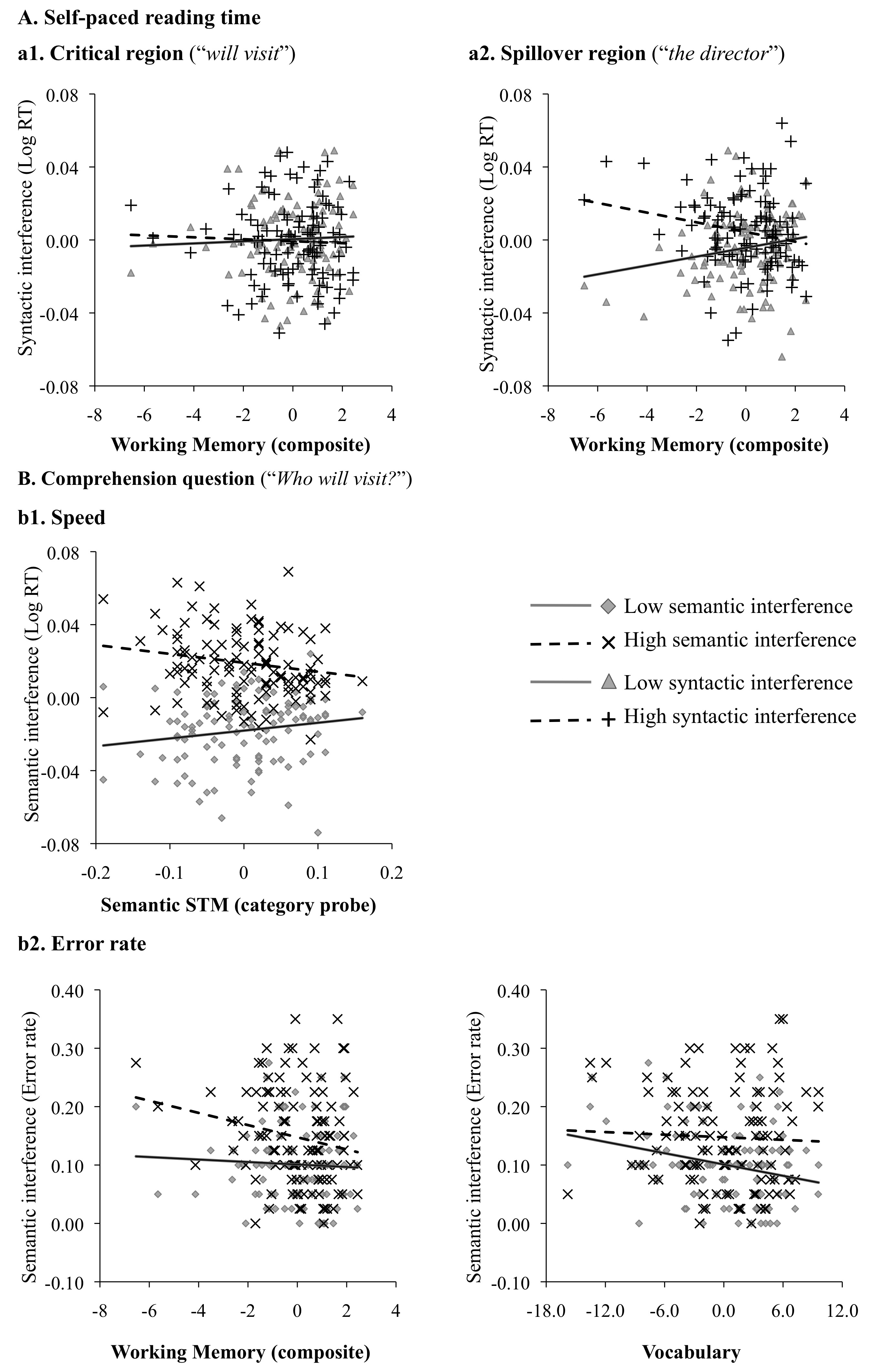 ItemcondSentenceQuestion11The client who had arrived after the important meeting that day was waiting in the office.Who was waiting?12The client who had arrived after the important visitor that day was waiting in the office.Who was waiting?13The client who implied that the meeting was important that day was waiting in the office.Who was waiting?14The client who implied that the visitor was important that day was waiting in the office.Who was waiting?21The resident who was living near the dangerous warehouse last month had complained about the investigation.Who had complained?22The resident who was living near the dangerous neighbor last month had complained about the investigation.Who had complained?23The resident who said that the warehouse was dangerous last month had complained about the investigation.Who had complained?24The resident who said that the neighbor was dangerous last month had complained about the investigation.Who had complained?31The teacher who was designing the new curriculum last night will come to the office.Who will come?32The teacher who was meeting with the new specialist last night will come to the office.Who will come?33The teacher who realized that the curriculum was new last night will come to the office.Who will come?34The teacher who realized that the specialist was new last night will come to the office.Who will come?41The ambassador who had exposed the known conspiracy during the meeting will arrive this morning.Who will arrive?42The ambassador who had criticized the known terrorist during the meeting will arrive this morning.Who will arrive?43The ambassador who claimed that the conspiracy was known in the meeting will arrive this morning.Who will arrive?44The ambassador who claimed that the terrorist was known in the meeting will arrive this morning.Who will arrive?51The critic who had enjoyed the memorable play at the new theater will praise the director.Who will visit?52The critic who had enjoyed the memorable actress at the new theater will praise the director.Who will visit?53The critic who mentioned that the play was memorable at the new theater will praise the director.Who will visit?54The critic who mentioned that the actress was memorable at the new theater will praise the director.Who will visit?61The unit which was searching for the captured supplies after the bombing will contact the base.Who will contact the base?62The unit which was searching for the captured pilots after the bombing will contact the base.Who will contact the base?63The unit which suspected that the supplies were captured after the bombing will contact the base.Who will contact the base?64The unit which suspected that the pilots were captured after the bombing will contact the base.Who will contact the base?71The opponent who was fighting the corrupt government for nearly three year should be arrested immediately.Who should be arrested?72The opponent who was fighting the corrupt governor for nearly three year should be arrested immediately.Who should be arrested?73The opponent who had claimed that the government was corrupt for nearly three year should be arrested immediately.Who should be arrested?74The opponent who had claimed that the governor was corrupt for nearly three year should be arrested immediately.Who should be arrested?81The policeman who had found the missing money accidentally was expecting an investigation.Who was expecting an investigation?82The policeman who had found the missing boy accidentally was expecting an investigation.Who was expecting an investigation?83The policeman who had discovered that the money was missing accidentally was expecting an investigation.Who was expecting an investigation?84The policeman who had discovered that the boy was missing accidentally was expecting an investigation.Who was expecting an investigation?91The couple who had looked for the cheaper house since the wedding was making a mistake.Who was making a mistake?92The couple who had looked for the cheaper agent since the wedding was making a mistake.Who was making a mistake?93The couple who thought that the house was cheaper after the wedding was making a mistake.Who was making a mistake?94The couple who thought that the agent was cheaper after the wedding was making a mistake.Who was making a mistake?101The manager who liked the clever show at the opening ceremony could negotiate a good deal.Who could negotiate?102The manager who liked the clever producer at the opening ceremony could negotiate a good deal.Who could negotiate?103The manager who said that the show was clever at the opening ceremony could negotiate a good deal.Who could negotiate?104The manager who said that the producer was clever at the opening ceremony could negotiate a good deal.Who could negotiate?111The suspect who was aware of the unguarded money outside was sleeping during the crime.Who was sleeping?112The suspect who was aware of the unguarded teller outside was sleeping during the crime.Who was sleeping?113The suspect who knew that the money was unguarded outside was sleeping during the crime.Who was sleeping?114The suspect who knew that the teller was unguarded outside was sleeping during the crime.Who was sleeping?121The procedures which were favored by the designated laws in California were enacted throughout the country.what were enacted?122The procedures which were favored by the designated voters in California were enacted throughout the country.what were enacted?123The procedures which ensure that the laws are designated in California were enacted throughout the country.what were enacted?124The procedures which ensure that the voters are designated in California were enacted throughout the country.what were enacted?131The company which had created the controversial product last year asked for feedback.Who asks for feedback?132The company which had hired the controversial spokesman last year asked for feedback.Who asks for feedback?133The company that admited that the product is controversial last year asked for feedback.Who asks for feedback?134The company that admited that the spokesman is controversial last year asked for feedback.Who asks for feedback?141The student who was tried of the demanding assignment at school was leaving for home.Who was leaving?142The student who was tried of the demanding coach at school was leaving for home.Who was leaving?143The student who said that the assignment was demanding at school was leaving for home.Who was leaving?144The student who said that the coach was demanding at school was leaving for home.Who was leaving?151The handyman who worked on the ambitious project for the company was standing outside.Who was standing outside?152The handyman who worked with the ambitious foreman for the company was standing outside.Who was standing outside?153The handyman who said that the project was ambitious to the company was standing outside.Who was standing outside?154The handyman who said that the foreman was ambitious to the company was standing outside.Who was standing outside?161The witness who will support the fraudulent case at the court will testify against the suspect.Who will testify?162The witness who will support the fraudulent defendant at the court will testify against the suspect.Who will testify?163The witness who suggested that the case was fraudulent at the court will testify against the suspect.Who will testify?164The witness who suggested that the defendant was fraudulent at the court will testify against the suspect.Who will testify?171The professor who agreed on the inappropriate reprimand yesterday was acting rudely.Who was acting rudely?172The professor who agreed with the inappropriate chairman yesterday was acting rudely.Who was acting rudely?173The professor who agreed that the reprimand was inappropriate yesterday was acting rudely.Who was acting rudely?174The professor who agreed that the chairman was inappropriate yesterday was acting rudely.Who was acting rudely?181The couple who had requested the sophisticated vase from the store was talking about the price.Who was talking?182The couple who had requested a sophisticated salesman from the store was talking about the price.Who was talking?183The couple who remarked that the vase was sophisticated at the store was talking about the price.Who was talking?184The couple who remarked that the salesman was sophisticated at the store was talking about the price.Who was talking?191The passenger who was sitting in the new seat on the bus was talking on the phone.Who was talking?192The passenger who was sitting behind the new driver on the bus was talking on the phone.Who was talking?193The passenger who commented that the seat was new on the bus was talking on the phone.Who was talking?194The passenger who commented that the driver was new on the bus was talking on the phone.Who was talking?201The physicist who had admired the amazing calculation at the conference was making too much noise.Who was making noise?202The physicist who had admired the amazing chemist at the conference was making too much noise.Who was making noise?203The physicist who shouted that the calculation was amazing at the conference was making too much noise.Who was making noise?204The physicist who shouted that the chemist was amazing at the conference was making too much noise.Who was making noise?211The attorney who was questioning the unusual motion in the courtroom was exaggerating quite a bit.Who was exaggerating?212The attorney who was questioning the unusual witness in the courtroom was exaggerating quite a bit.Who was exaggerating?213The attorney who commented that the motion was unusual in the courtroom was exaggerating quite a bit.Who was exaggerating?214The attorney who commented that the witness was unusual in the courtroom was exaggerating quite a bit.Who was exaggerating?221The candidate who was attacked by the dishonest commercial in the newspaper was losing the race. Who was losing?222The candidate who was attacked by the dishonest senator in the newspaper was losing the race. Who was losing?223The candidate who charged that the commercial was dishonest in the newspaper was losing the race. Who was losing?224The candidate who charged that the senator was dishonest in the newspaper was losing the race. Who was losing?231The publicist who had paid for the brilliant painting at the first meeting will cancel the exhibit.Who will cancel the exhibit?232The publicist who had paid for the brilliant painter at the first meeting will cancel the exhibit.Who will cancel the exhibit?233The publicist who assumed that the painting was brilliant at the first meeting will cancel the exhibit.Who will cancel the exhibit?234The publicist who assumed that the painter was brilliant at the first meeting will cancel the exhibit.Who will cancel the exhibit?241The judge who had criticized the questionable evidence recently had misunderstood the facts.Who had misunderstood?242The judge who had criticized the questionable witness recently had misunderstood the facts.Who had misunderstood?243The judge who decided that the evidence was questionable recently had misunderstood the facts.Who had misunderstood?244The judge who decided that the witness was questionable recently had misunderstood the facts.Who had misunderstood?251The secretary who was complaining about the unreasonable policy on TV is quitting next month.Who is quitting?252The secretary who was complaining about the unreasonable director on TV is quitting next month.Who is quitting?253The secretary who complains that the policy is unreasonable on TV is quitting next month.Who is quitting?254The secretary who complains that the director is unreasonable on TV is quitting next month.Who is quitting?261The girl who was complaining about the annoying pain to everybody had visited the clinic.Who had visited the clinic?262The girl who was complaining about the annoying mother to everybody had visited the clinic.Who had visited the clinic?263The girl who said that the pain was annoying to everybody had visited the clinic.Who had visited the clinic?264The girl who said that the mother was annoying to everybody had visited the clinic.Who had visited the clinic?271The director who disliked the outrageous performance in the movie had wanted to quit.Who wanted to quit?272The director who disliked the outrageous performer in the movie had wanted to quit.Who wanted to quit?273The director who exclaimed that the performance was outrageous in the movie had wanted to quit.Who wanted to quit?274The director who exclaimed that the performer was outrageous in the movie had wanted to quit.Who wanted to quit?281The informant who had been exposing the illegal company to the public was arrested last night.Who was arrested?282The informant who had been exposing the illegal immigrant to the public was arrested last night.Who was arrested?283The informant who explained that the company was illegal to the public was arrested last night.Who was arrested?284The informant who explained that the immigrant was illegal to the public was arrested last night.Who was arrested?291The experts who were apologizing for the biased story during class will explain the decision.Who will explain?292The experts who were apologizing for the biased judge during class will explain the decision.Who will explain?293The experts who admitted that the story was biased during class will explain the decision.Who will explain?294The experts who admitted that the judge was biased during class will explain the decision.Who will explain?301The thief who had stolen from the strict church for a while lived near the sanctuary.Who lived nearby?302The thief who had stolen from the strict nun for a while lived near the sanctuary.Who lived nearby?303The thief who had known that the church was strict for a while lived near the sanctuary.Who lived nearby?304The thief who had known that the nun was strict for a while lived near the sanctuary.Who lived nearby?311The child who was playing with the dangerous toy all day long was running toward the park.Who was running?312The child who was playing with the dangerous stranger all day long was running toward the park.Who was running?313The child who wondered if the toy was dangerous all day long was running toward the park.Who was running?314The child who wondered if the stranger was dangerous all day long was running toward the park.Who was running?321The owner who had driven out the new undergrowth last summer had made mistakes.Who had made mistakes?322The owner who had driven out the new assistant last summer had made mistakes.Who had made mistakes?323The owner who regretted that the undergrowth was new last summer had made mistakes.Who had made mistakes?324The owner who regretted that the assistant was new last summer had made mistakes.Who had made mistakes?331The student who had merely seen the loud party last time was drinking under age.Who was drinking?332The student who had merely seen the loud partygoer last time was drinking under age.Who was drinking?333The student who testified that the party was loud last time was drinking under age.Who was drinking?334The student who testified that the partygoer was loud last time was drinking under age.Who was drinking?341The enemy who had shot at the hidden tank in the garage was lying in the bushes.Who was lying in the bushes?342The enemy who had shot at the hidden man in the garage was lying in the bushes.Who was lying in the bushes?343The enemy who saw that the tank was hidden in the garage was lying in the bushes.Who was lying in the bushes?344The enemy who saw that the man was hidden in the garage was lying in the bushes.Who was lying in the bushes?351The burglar who had stolen the precious jewel from the store was scared by the alarm.Who was scared?352The burglar who had stolen the precious baby from the store was scared by the alarm.Who was scared?353The burglar who thought that the jewel was precious at the store was scared by the alarm.Who was scared?354The burglar who thought that the baby was precious at the store was scared by the alarm.Who was scared?361The salesman who had upset the alcoholic drink last night will complain to the manager.Who will complain?362The salesman who had upset the alcoholic waiter last night will complain to the manager.Who will complain?363The salesman who thought that the drink was alcoholic last night will complain to the manager.Who will complain?364The salesman who thought that the waiter was alcoholic last night will complain to the manager.Who will complain?371The doorman who had denounced the dreadful crime last month was planning something awful.Who was planning something awful?372The doorman who had denounced the dreadful criminal last month was planning something awful.Who was planning something awful?373The doorman who remarked that the crime was dreadful last month was planning something awful.Who was planning something awful?374The doorman who remarked that the criminal was dreadful last month was planning something awful.Who was planning something awful?381The hostess who had yelled about the dirty room loudly will forget about the mess.Who will forget about the mess?382The hostess who had yelled about the dirty toddler loudly will forget about the mess.Who will forget about the mess?383The hostess who yelled that the room was dirty loudly will forget about the mess.Who will forget about the mess?384The hostess who yelled that the toddler was dirty loudly will forget about the mess.Who will forget about the mess?391The secretary who had answered the angry calls this Monday should apologize to the company.Who should apologize?392The secretary who had answered the angry businessmen this Monday should apologize to the company.Who should apologize?393The secretary who claimed that the calls were angry this Monday should apologize to the company.Who should apologize?394The secretary who claimed that the businessmen were angry this Monday should apologize to the company.Who should apologize?401The teacher who had graded the difficult test last semester could answer the question.Who could answer the question?402The teacher who had graded the difficult child last semester could answer the question.Who could answer the question?403The teacher who disagreed that the test was difficult last semester could answer the question.Who could answer the question?404The teacher who disagreed that the child was difficult last semester could answer the question.Who could answer the question?411The teller who was working in the boring room in the back building will quit the job.Who will quit?412The teller who was working for the boring boss in the back building will quit the job.Who will quit?413The teller who felt that the room was boring in the back building will quit the job.Who will quit?414The teller who felt that the boss was boring in the back building will quit the job.Who will quit?421The subject who had argued about the difficult quiz on the school message board will leave soon.Who will leave soon?422The subject who had argued about the difficult professor on the school message board will leave soon.Who will leave soon?423The subject who learned that the quiz was difficult on the school message board will leave soon.Who will leave soon?424The subject who learned that the professor was difficult on the school message board will leave soon.Who will leave soon?431The waitress who had presented the greasy menu last time was unconcerned about the first impression.Who was unconcerned?432The waitress who had presented the greasy cook last time was unconcerned about the first impression.Who was unconcerned?433The waitress who knew that the menu was greasy last time was unconcerned about the first impression.Who was unconcerned?434The waitress who knew that the cook was greasy last time was unconcerned about the first impression.Who was unconcerned?441The boy who had dumped the rich soil last week should apologize for the mistake.Who should apologize?442The boy who had dumped the rich girl last week should apologize for the mistake.Who should apologize?443The boy who ignored that the soil was rich last week should apologize for the mistake.Who should apologize?444The boy who ignored that the girl was rich last week should apologize for the mistake.Who should apologize?451The mother who had dropped off the expensive bill recently will appreciate the discount.Who will appreciate the discount?452The mother who had dropped off the expensive teenager recently will appreciate the discount.Who will appreciate the discount?453The mother who remarked that the bill was expensive recently will appreciate the discount.Who will appreciate the discount?454The mother who remarked that the teenager was expensive recently will appreciate the discount.Who will appreciate the discount?461The audience who was watching the outrageous show last night will remember the jokes.Who will remember the jokes?462The audience who was watching the outrageous comedian last night will remember the jokes.Who will remember the jokes?463The audience who thought that the show was outrageous last night will remember the jokes.Who will remember the jokes?464The audience who thought that the comedian was outrageous last night will remember the jokes.Who will remember the jokes?471The student who appreciated the helpful advise in the counseling session will make the right decision.Who will make the right decision?472The student who appreciated the helpful advisor in the counseling session will make the right decision.Who will make the right decision?473The student who mentioned that the advice was helpful in the counseling session will make the right decision.Who will make the right decision?474The student who mentioned that the advisor was helpful in the counseling session will make the right decision.Who will make the right decision?481The actress who had gotten the popular award in Europe was recognized in public.Who was recognized?482The actress who had gotten the popular boyfriend in Europe was recognized in public.Who was recognized?483The actress who loved that the award was popular in Europe was recognized in public.Who was recognized?484The actress who loved that the boyfriend was popular in Europe was recognized in public.Who was recognized?491The hostess who had ignored the messy table after the party was talking to some friends.Who was talking?492The hostess who had ignored the messy guest after the party was talking to some friends.Who was talking?493The hostess who ignored that the table was messy after the party was talking to some friends.Who was talking?494The hostess who ignored that the guest was messy after the party was talking to some friends.Who was talking?501The teacher who was teaching the Korean alphabet at school will translate the vocabulary.Who will translate?502The teacher who was teaching the Korean child at school will translate the vocabulary.Who will translate?503The teacher who knew that the alphabet was Korean at school will translate the vocabulary.Who will translate?504The teacher who knew that the child was Korean at school will translate the vocabulary.Who will translate?511The captain who was watching the beautiful sunset on the boat was steering the ship.Who was steering?512The captain who was watching the beautiful woman on the boat was steering the ship.Who was steering?513The captain who saw that the sunset was beautiful on the boat was steering the ship.Who was steering?514The captain who saw that the woman was beautiful on the boat was steering the ship.Who was steering?521The boy who was seeing the silly movie at the theater was wasting money.Who was wasting money?522The boy who was seeing the silly girl at the theater was wasting money.Who was wasting money?523The boy who disagreed that the movie was silly at the theater was wasting money.Who was wasting money?524The boy who disagreed that the girl was silly at the theater was wasting money.Who was wasting money?531The customer who had asked about the expensive program yesterday should buy the computer.Who should buy the computer?532The customer who had asked about the expensive programmer yesterday should buy the computer.Who should buy the computer?533The customer who forgot that the program was expensive yesterday should buy the computer.Who should buy the computer?534The customer who forgot that the programmer was expensive yesterday should buy the computer.Who should buy the computer?541The prince who had saved the beautiful castle last time had forgotten the magic wand.Who had forgotten the wand?542The prince who had saved the beautiful princess last time had forgotten the magic wand.Who had forgotten the wand?543The prince who thought that the castle was beautiful last time had forgotten the magic wand.Who had forgotten the wand?544The prince who thought that the princess was beautiful last time had forgotten the magic wand.Who had forgotten the wand?551The housekeeper who had told about the secret room to the media was fired for the error.Who was fired?552The housekeeper who had told about the secret accountant to the media was fired for the error.Who was fired?553The housekeeper who revealed that the room was a secret to the media was fired for the error.Who was fired?554The housekeeper who revealed that the accountant was a secret to the media was fired for the error.Who was fired?561The batter who had swung at the tiny ball at the last game should play baseball.Who should play?562The batter who had swung at the tiny pitcher at the last game should play baseball.Who should play?563The batter who said that the ball was tiny at the last game should play baseball.Who should play?564The batter who said that the pitcher was tiny at the last game should play baseball.Who should play?571The traveler who had dreamt about the dark shadow last night will win the lottery.Who will win?572The traveler who had dreamt about the dark man last night will win the lottery.Who will win?573The traveler who remembered that the shadow was dark last night will win the lottery.Who will win?574The traveler who remembered that the man was dark last night will win the lottery.Who will win?581The employer who had criticized the old computer at the company meeting will regret the nasty comment.Who will regret?582The employer who had criticized the old employee at the company meeting will regret the nasty comment.Who will regret?583The employer who remarked that the computer was old at the company meeting will regret the nasty comment.Who will regret?584The employer who remarked that the employee was old at the company meeting will regret the nasty comment.Who will regret?591The family which had enjoyed the offensive music at the concert was ignorant about quality performances.Who was ignorant?592The family which had enjoyed the offensive singer at the concert was ignorant about quality performances.Who was ignorant?593The family which had disregarded that the music was offensive at the concert was ignorant about quality performances.Who was ignorant?594The family which had disregarded that the singer was offensive at the concert was ignorant about quality performances.Who was ignorant?601The passenger who had hidden the dangerous explosive in the back room will leave immediately.Who will leave immediately?602The passenger who had hidden the dangerous criminal in the back room will leave immediately.Who will leave immediately?603The passenger who understood that the explosive was dangerous in the back room will leave immediately.Who will leave immediately?604The passenger who understood that the criminal was dangerous in the back room will leave immediately.Who will leave immediately?611The biologist who was testing the contaminated water in the village was afraid of dying.Who was afraid?612The biologist who was testing the contaminated animal in the village was afraid of dying.Who was afraid?613The biologist who disliked that the water was contaminated in the village was afraid of dying.Who was afraid?614The biologist who disliked that the animal was contaminated in the village was afraid of dying.Who was afraid?621The mother who had punished the bad dog last week will explain the reason.Who will explain the reason?622The mother who had punished the bad boy last week will explain the reason.Who will explain the reason?623The mother who thought that the dog was bad last week will explain the reason.Who will explain the reason?624The mother who thought that the boy was bad last week will explain the reason.Who will explain the reason?631The hero who had saved the frightened cat from the burning car could explain the accident.Who could explain the accident?632The hero who had saved the frightened lady from the burning car could explain the accident.Who could explain the accident?633The hero who saw that the cat was frightened of the burning car could explain the accident.Who could explain the accident?634The hero who saw that the lady was frightened of the burning car could explain the accident.Who could explain the accident?641The boy who had stolen the old trophy that night should stop stealing.Who should stop stealing?642The boy who had stolen from the old man that night should stop stealing.Who should stop stealing?643The boy who knew that the trophy was old that night should stop stealing.Who should stop stealing?644The boy who knew that the man was old that night should stop stealing.Who should stop stealing?651The captain who had discovered the incredible island eventually will explore more.Who will explore more?652The captain who had discovered the incredible woman eventually will explore more.Who will explore more?653The captain who realized that the island was incredible eventually will explore more.Who will explore more?654The captain who realized that the woman was incredible eventually will explore more.Who will explore more?661The manager who had lied about the cheap car in the end will resign before the summer.Who will resign?662The manager who had lied about the cheap associate in the end will resign before the summer.Who will resign?663The manager who admitted that the car was cheap in the end will resign before the summer.Who will resign?664The manager who admitted that the associate was cheap in the end will resign before the summer.Who will resign?671The bandit who had attacked the frail wagon last night was looking for help.Who was looking for help?672The bandit who had attacked the frail woman last night was looking for help.Who was looking for help?673The bandit who noticed that the wagon was frail last night was looking for help.Who was looking for help?674The bandit who noticed that the woman was frail last night was looking for help.Who was looking for help?681The worker who had picked up the lost ticket from the front desk will come to the doctor.Who will come to the doctor?682The worker who had picked up the lost child from the front desk will come to the doctor.Who will come to the doctor?683The worker who saw that the ticket was lost at the front desk will come to the doctor.Who will come to the doctor?684The worker who saw that the child was lost at the front desk will come to the doctor.Who will come to the doctor?691The businessman who was complaining about the rude delay this afternoon should call the airline.Who should call?692The businessman who was complaining about the rude passenger this afternoon should call the airline.Who should call?693The businessman who complained that the delay was rude this afternoon should call the airline.Who should call?694The businessman who complained that the passenger was rude this afternoon should call the airline.Who should call?701The merchant who had sold the creative artwork in the exhibition was lying about the price.Who was lying?702The merchant who had sold to the creative artist in the exhibition was lying about the price.Who was lying?703The merchant who said that the artwork was creative in the exhibition was lying about the price.Who was lying?704The merchant who said that the artist was creative in the exhibition was lying about the price.Who was lying?711The player who was practicing on the new field before the game will score many points.Who will score many points?712The player who was practicing with the new team before the game will score many points.Who will score many points?713The player who realized that the field was new before the game will score many points.Who will score many points?714The player who realized that the team was new before the game will score many points.Who will score many points?721The conservationist who had supported the pleasant park this year was speaking at the forum.Who was speaking?722The conservationist who had supported the pleasant politician this year was speaking at the forum.Who was speaking?723The conservationist who remarked that the park was pleasant this year was speaking at the forum.Who was speaking?724The conservationist who remarked that the politician was pleasant this year was speaking at the forum.Who was speaking?731The editor who had interviewed for the prestigious position yesterday was receiving a reward.Who was rewarded?732The editor who had interviewed the prestigious citizen yesterday was receiving a reward.Who was rewarded?733The editor who recognized that the position was prestigious yesterday was receiving a reward.Who was rewarded?734The editor who recognized that the citizen was prestigious yesterday was receiving a reward.Who was rewarded?741The child who was inspired by the creative assignment this summer was thankful for the attention.Who was thankful?742The child who was inspired by the creative teacher this summer was thankful for the attention.Who was thankful?743The child who said that the assignment was creative this summer was thankful for the attention.Who was thankful?744The child who said that the teacher was creative this summer was thankful for the attention.Who was thankful?751The boy who had played the interesting game last week had shared the cookies.Who had shared the cookies?752The boy who had played with the interesting visitor last week had shared the cookies.Who had shared the cookies?753The boy who mumbled that the game was interesting last week had shared the cookies.Who had shared the cookies?754The boy who mumbled that the visitor was interesting last week had shared the cookies.Who had shared the cookies?761The specialist who has worked with the terminal disease in the hospital will discuss all the options.Who will discuss all the options?762The specialist who has worked with the terminal patient in the hospital will discuss all the options.Who will discuss all the options?763The specialist who had thinks that the disease is terminal in the hospital will discuss all the options.Who will discuss all the options?764The specialist who had thinks that the patient is terminal in the hospital will discuss all the options.Who will discuss all the options?771The monster who had captured the precious sword in the battle will regret the action.Who will regret the action?772The monster who had captured the precious queen in the battle will regret the action.Who will regret the action?773The monster who realized that the sword was precious in the battle will regret the action.Who will regret the action?774The monster who realized that the queen was precious in the battle will regret the action.Who will regret the action?781The mailman who was avoiding the angry dog last time will knock on the door.Who will knock?782The mailman who was avoiding the angry woman last time will knock on the door.Who will knock?783The mailman who knew that the dog was angry last time will knock on the door.Who will knock?784The mailman who knew that the woman was angry last time will knock on the door.Who will knock?791The critic who had liked the interesting painting for years will buy something.Who will buy something?792The critic who had liked the interesting painter for years will buy something.Who will buy something?793The critic who had thought that the painting was interesting for years will buy something.Who will buy something?794The critic who had thought that the painter was interesting for years will buy something.Who will buy something?801The cashier who had screamed about the dangerous fire in the lobby was looking for the exitWho was looking for the exit?802The cashier who had screamed about the dangerous robber in the lobby was looking for the exitWho was looking for the exit?803The cashier who screamed that the fire was dangerous in the lobby was looking for the exitWho was looking for the exit?804The cashier who screamed that the robber was dangerous in the lobby was looking for the exitWho was looking for the exit?Self-paced readingSelf-paced readingSelf-paced readingSelf-paced readingSelf-paced readingSelf-paced readingComprehension questionComprehension questionComprehension questionComprehension questionComprehension questionComprehension questionComprehension questionCoefficientsCritical regionCritical regionCritical regionSpillover regionSpillover regionSpillover regionQuestion regionQuestion regionQuestion regionError rateError rateError rateError rateCoefficientsEstimateS.E.t-valueEstimateS.E.t-valueEstimateS.E.t-valueEstimateS.E.z-valuepVocabulary(Intercept)2.828080.02090135.302.861500.01755163.043.073410.01653185.90-1.689730.413174.090.000Semantic0.005200.002671.950.006600.002572.570.019280.002039.480.276240.04889-5.650.000Syntactic-0.000080.00287-0.030.004900.002452.000.004330.001762.470.130680.04732-2.760.006Length0.007230.001385.240.006180.000817.640.001330.000671.98-0.034030.018701.820.069Vocabulary-0.006500.00242-2.68-0.007810.00247-3.16-0.003570.00134-2.67-0.034050.011013.090.002Semantic × Syntactic0.001780.002550.700.001140.002230.510.002570.001761.46-0.004630.045950.100.920Semantic × Vocabulary0.000090.000370.250.000150.000370.40-0.000540.00033-1.650.011140.00624-1.790.074Syntactic × Vocabulary0.000240.000370.650.000290.000360.820.000260.000290.880.008270.00651-1.270.204Category probe(Intercept)2.828000.02068136.742.861640.01744164.123.073340.01654185.76-1.695450.41309-4.100.000Semantic0.005240.002681.960.006610.002582.570.019330.002029.580.277170.049075.650.000Syntactic-0.000090.00287-0.030.004920.002462.000.004330.001762.460.130890.047712.740.006Category0.552900.180403.060.346210.188731.83-0.038590.10335-0.37-2.482510.81920-3.030.002Vocabulary-0.007960.00239-3.33-0.008750.00250-3.50-0.003470.00137-2.54-0.027020.01077-2.510.012Length0.007250.001385.270.006170.000817.630.001330.000671.99-0.033820.01871-1.810.071Semantic × Syntactic0.001790.002550.700.001140.002230.510.002550.001771.44-0.002300.04624-0.050.960Semantic × Category-0.026210.02867-0.91-0.008950.02884-0.31-0.063060.02483-2.54*-0.272880.49294-0.550.580Syntactic × Category0.018880.028210.67-0.019770.02736-0.72-0.006790.02251-0.300.417980.515760.810.418Semantic × Vocabulary0.000170.000380.43-0.000130.00038-0.33-0.000390.00033-1.180.012030.006411.880.060Syntactic × Vocabulary0.000180.000380.49-0.000240.00037-0.640.000280.000300.930.006860.006811.010.314WM composite(Intercept)2.829000.02099134.772.862000.01750163.543.073440.01654185.87-1.697450.41297-4.110.000Semantic0.005170.002671.930.006580.002572.560.019290.002039.490.275990.048785.660.000Syntactic-0.000030.00286-0.010.004960.002452.020.004330.001762.470.130550.047332.760.006WM composite-0.005000.00808-0.62-0.010130.00821-1.23-0.005130.00443-1.16-0.094240.03554-2.650.008Vocabulary-0.005970.00258-2.32-0.006800.00262-2.60-0.003010.00141-2.13-0.024120.01130-2.140.033Length0.007190.001395.180.006170.000817.630.001330.000671.98-0.033740.01870-1.800.071Semantic × Syntactic0.001800.002550.700.001180.002220.530.002570.001761.46-0.002300.04610-0.050.960Semantic × WM comp.0.001560.001241.250.000670.001260.53-0.000940.00111-0.84-0.038440.02075-1.850.064Syntactic × WM comp.-0.002020.00121-1.66-0.002340.00118-1.99-0.000360.00096-0.380.000970.021420.050.964Semantic × Vocabulary-0.000080.00040-0.20-0.000220.00040-0.56-0.000440.00035-1.250.015140.006562.310.021Syntactic × Vocabulary0.000460.000391.19-0.000040.00038-0.120.000300.000310.950.008120.006921.170.241Reading span(Intercept)2.829000.02097134.892.862000.01750163.493.073450.01655185.74-1.696790.41296-4.110.000Semantic0.005200.002691.940.006600.002582.560.019300.002029.540.276900.048725.680.000Syntactic-0.000040.00285-0.010.004970.002442.030.004340.001752.480.131050.047292.770.006Reading-0.000390.00138-0.28-0.001730.00140-1.23-0.000780.00076-1.02-0.016760.00604-2.770.006Vocabulary-0.006240.00260-2.40-0.006700.00264-2.54-0.003040.00143-2.13-0.022790.01135-2.010.045Length0.007190.001385.200.006170.000817.630.001330.000671.98-0.033720.01870-1.800.071Semantic × Syntactic0.001800.002550.700.001180.002230.530.002570.001761.460.000790.046100.020.986Semantic × Reading0.000140.000210.680.000040.000210.20-0.000280.00019-1.51-0.006420.00354-1.810.070Syntactic × Reading-0.000400.00020-1.97-0.000420.00020-2.10*-0.000140.00016-0.86-0.000140.00370-0.040.969Semantic × Vocabulary-0.000010.00040-0.02-0.000180.00040-0.44-0.000350.00035-0.990.015540.006632.350.019Syntactic × Vocabulary0.000510.000391.33-0.000010.00038-0.020.000360.000311.130.008180.007041.160.245Operation span(Intercept)2.828000.02098134.832.861570.01754163.153.073000.01653185.91-1.694880.41303-4.100.000Semantic0.005160.002661.940.006580.002572.560.019280.002049.450.275480.048875.640.000Syntactic-0.000040.00287-0.020.004930.002462.000.004330.001762.460.130330.047362.750.006Operation-0.001270.00163-0.78-0.001500.00166-0.90-0.000880.00090-0.98-0.013770.00732-1.880.060Vocabulary-0.006060.00249-2.43-0.007330.00254-2.88-0.003250.00137-2.37-0.029310.01114-2.630.009Length0.007200.001395.200.006170.000817.640.001330.000671.98-0.033880.01870-1.810.070Semantic × Syntactic0.001790.002550.700.001160.002220.520.002560.001761.45-0.005140.04607-0.110.911Semantic × Operation0.000350.000251.430.000180.000250.710.000000.000220.01-0.006290.00426-1.480.140Syntactic × Operation-0.000220.00025-0.91-0.000320.00024-1.340.000030.000190.180.000710.004340.170.869Semantic × Vocabulary-0.000040.00038-0.10-0.000210.00039-0.55-0.000540.00034-1.600.013190.006392.070.039Syntactic × Vocabulary0.000320.000380.85-0.000180.00037-0.500.000240.000300.800.008080.006671.210.226Digit span(Intercept)2.828000.02094135.082.861370.01757162.813.074030.01653185.94-1.693210.41328-4.100.000Semantic0.005210.002681.940.006600.002572.560.019280.002039.490.277120.048955.660.000Syntactic-0.000080.00287-0.030.004890.002452.000.004340.001772.460.131560.047272.780.005Digit-0.037310.09806-0.38-0.089710.09983-0.90-0.096000.05334-1.80-0.331220.45391-0.730.466Vocabulary-0.006350.00247-2.57-0.007430.00251-2.96-0.003210.00134-2.40-0.032650.01116-2.930.003Length0.007230.001385.250.006190.000817.650.001300.000671.93-0.033920.01870-1.810.070Semantic × Syntactic0.001780.002550.700.001150.002230.520.002540.001781.42-0.005330.04610-0.120.908Semantic × Digit-0.001970.01507-0.13-0.006870.01513-0.45-0.023940.01325-1.810.177700.270630.660.511Syntactic × Digit0.006880.014780.470.023010.014211.62-0.020450.01180-1.730.246550.276930.890.373Semantic × Vocabulary0.000100.000380.27-0.000120.00038-0.31-0.000450.00033-1.350.010330.006351.630.104Syntactic × Vocabulary0.000200.000370.55-0.000400.00036-1.120.000350.000301.180.006990.006641.050.293Stroop(Intercept)2.828000.02096134.952.861000.01751163.453.073000.01654185.87-1.690000.41330-4.090.000Semantic0.005190.002671.940.006610.002572.570.019280.002049.450.277000.048955.660.000Syntactic-0.000080.00287-0.030.004910.002462.000.004340.001762.470.130100.047462.740.006Stroop0.000060.000230.270.000310.000231.320.000110.000130.89-0.034060.01870-1.820.069Vocabulary-0.006390.00247-2.59-0.007280.00250-2.91-0.003370.00136-2.490.000980.001050.930.351Length0.007220.001385.230.006180.000817.650.001330.000671.98-0.032530.01112-2.930.003Semantic × Syntactic0.001770.002560.690.001150.002230.510.002570.001761.46-0.002520.04592-0.060.956Semantic × Stroop-0.000040.00004-1.040.000030.000040.92-0.000020.00003-0.67-0.000320.00061-0.530.596Syntactic × Stroop-0.0000050.00003-0.130.000000.00003-0.040.000020.000030.83-0.000040.00063-0.060.953Semantic × Vocabulary0.000030.000380.09-0.000100.00038-0.26-0.000580.00033-1.730.010670.006311.690.091Syntactic × Vocabulary0.000230.000370.62-0.000300.00036-0.820.000290.000300.990.008200.006551.250.211Sentence readingSentence readingComprehension questionComprehension questionRT (Critical)RT (Spillover)RT (Question)AccuracyReliability.99.99.96.78Comprehension QuestionComprehension QuestionComprehension QuestionComprehension QuestionComprehension QuestionComprehension QuestionComprehension QuestionSelf-paced Reading (ms)Self-paced Reading (ms)Self-paced Reading (ms)Self-paced Reading (ms)Self-paced Reading (ms)Self-paced Reading (ms)Error rateError rateError rateError rateSpeed (RT)Speed (RT)Speed (RT)Critical region (RT)Critical region (RT)Critical region (RT)Spillover region (RT)Spillover region (RT)Spillover region (RT)CoefficientSEz-score/ p-valuez-score/ p-valueCoefficientSEt-scoreCoefficientSEt-scoreCoefficientSEt-scoreIntercept-1.704000.41310-4.12*0.0003.074000.01657185.52*2.828000.02078136.122.862000.01733165.16*Length-0.033510.01872-1.790.0730.001300.000671.940.007200.001385.210.006180.000817.64*Semantic interference0.279600.048925.71*0.0000.019330.002029.57*0.005230.002691.940.006620.002592.55*Syntactic interference0.131900.047602.77*0.0060.004340.001772.45*-0.000070.00286-0.020.004960.002442.03*Semantic ×Syntactic0.001360.046390.030.9770.002530.001781.420.001820.002550.710.001190.002220.53IDsCategory probe-2.039000.83870-2.43*0.015-0.010340.10740-0.100.608100.189603.210.441000.195302.26*×Semantic-0.013150.51230-0.030.980-0.053750.02585-2.08*-0.031030.02993-1.04-0.012110.03020-0.40×Syntactic0.448100.538400.830.405-0.001100.02362-0.050.033510.028911.16-0.006290.02805-0.22Reading span-0.011920.00629-1.900.058-0.000440.00082-0.54-0.001410.00144-0.98-0.002200.00148-1.48×Semantic-0.007390.00380-1.940.052-0.000150.00020-0.750.000170.000230.730.000120.000230.53×Syntactic-0.001510.00398-0.380.705-0.000080.00018-0.45-0.000510.00022-2.32*-0.000490.00021-2.31*Digit span-0.061630.43640-0.140.888-0.086320.05489-1.57-0.040380.09692-0.42-0.071370.09976-0.72×Semantic0.234800.275900.850.395-0.021230.01341-1.58-0.004720.01547-0.31-0.006040.01564-0.39×Syntactic0.250600.287500.870.383-0.018540.01211-1.530.010780.014900.720.029090.014442.01*Stroop0.000610.001020.600.5460.000080.000130.590.000010.000230.040.000220.000240.94×Semantic-0.000480.00062-0.780.435-0.000030.00003-1.00-0.000030.00004-0.900.000030.000040.93×Syntactic-0.000010.00066-0.010.9910.000010.000030.49-0.000020.00004-0.51-0.000010.00003-0.28Vocabulary-0.019040.01119-1.700.089-0.002790.00145-1.93-0.007000.00256-2.74-0.006910.00263-2.62*×Semantic0.014590.006742.16*0.030-0.000280.00035-0.810.000030.000410.07-0.000110.00041-0.27×Syntactic0.006410.007240.890.3760.000430.000321.330.000420.000401.05-0.000090.00038-0.24Comprehension QuestionComprehension QuestionComprehension QuestionComprehension QuestionComprehension QuestionComprehension QuestionComprehension QuestionSelf-paced Reading (ms)Self-paced Reading (ms)Self-paced Reading (ms)Self-paced Reading (ms)Self-paced Reading (ms)Self-paced Reading (ms)Error rateError rateError rateError rateSpeed (RT)Speed (RT)Speed (RT)Critical region (RT)Critical region (RT)Critical region (RT)Spillover region (RT)Spillover region (RT)Spillover region (RT)CoefficientSEz-score/ p-valuez-score/ p-valueCoefficient SEt-scoreCoefficient SEt-scoreCoefficient SEt-scoreIntercept-1.703000.41320-4.12*0.0003.074000.01656185.69*2.828000.02083135.772.862000.01742164.30*Length-0.033610.01872-1.800.0720.001300.000671.930.007220.001395.200.006180.000817.64*Semantic interference0.277800.049175.65*0.0000.019330.002039.51*0.005190.002671.940.006600.002582.56*Syntactic interference0.130400.047772.73*0.0060.004340.001782.44*-0.000070.00288-0.020.004930.002462.01*Semantic ×Syntactic-0.002890.04641-0.060.9500.002520.001791.410.001810.002550.710.001180.002220.53IDsCategory probe-2.333000.82450-2.83*0.005-0.021940.10460-0.210.588100.184103.19*0.381100.191301.99×Semantic-0.168900.50220-0.340.737-0.061720.02522-2.45*-0.030550.02885-1.06-0.011860.02923-0.41×Syntactic0.394300.523400.750.451-0.007010.02306-0.300.021750.028740.76-0.016610.02752-0.60Operation span-0.009450.00757-1.250.212-0.000280.00097-0.29-0.001880.00171-1.10-0.001240.00177-0.70×Semantic-0.000690.00470-0.150.8840.000190.000210.89-0.000330.00027-1.21-0.000470.00026-1.85×Syntactic-0.008070.00458-1.760.0780.000190.000240.790.000390.000271.440.000310.000281.13Digit span-0.029940.45160-0.070.947-0.086440.05636-1.53-0.025100.09931-0.25-0.073520.10310-0.71×Semantic0.290200.284901.020.308-0.026140.01388-1.88-0.009650.01580-0.61-0.010110.01606-0.63×Syntactic0.242700.293100.830.408-0.022240.01246-1.780.011490.015660.730.032000.014972.14*Stroop0.000660.001030.640.5250.000080.000130.620.000000.00023-0.020.000250.000241.04×Semantic-0.000500.00063-0.790.430-0.000020.00003-0.69-0.000030.00004-0.730.000040.000041.06×Syntactic0.000010.000660.020.9840.000020.000030.78-0.000010.00004-0.33-0.000010.00003-0.24Vocabulary-0.023010.01099-2.09*0.036-0.002950.00141-2.09*-0.007310.00248-2.94-0.007700.00258-2.99*×Semantic0.012310.006601.870.062-0.000400.00034-1.170.000030.000390.08-0.000110.00040-0.29×Syntactic0.006000.007000.860.3910.000350.000321.120.000230.000390.58-0.000250.00038-0.65ModelFixed effectsComparisonDVDVDVCategory probe, Stroop, Digit span, VocabularyReading spanOperation spanLikelihood Ratio TestCritical(RT)Spillover (RT)Question (RT)Model 0YesModel 2YesYesModel 2 vs. 02 (3) = 7.42, p = .062 (3) = 8.21, p = .04*2 (3) = .90, p = .83Model allYesYesYesModel all vs. 22 (3) = 2.22, p = .532 (3) = 1.96, p = .582 (3) = 2.91, p = .41Model 3YesYesModel 3 vs. 02 (3) = 5.25, p = .152 (3) = 5.51, p = .142 (3) = 1.45, p = .69Model allYesYesYesModel all vs. 32 (3) = 4.40, p = .222 (3) = 4.66, p = .202 (3) = 2.37, p = .50